Publicado en Murcia el 25/05/2016 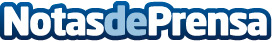 Feria del Caravaning en Murcia y ElcheLa más amplia feria que ofrece Autocaravanas Nvarro en Murcia y Elche en la que se podrá disfrutar a puerta abierta durante el fin de semana del 27,28 y 29 de Mayo y también durante el siguiente, los días 3, 4 y 5 de JunioDatos de contacto:jose Gambin Aroca691010418Nota de prensa publicada en: https://www.notasdeprensa.es/feria-del-caravaning-en-murcia-y-elche Categorias: Viaje Automovilismo Murcia Entretenimiento Industria Automotriz http://www.notasdeprensa.es